Prof. Mauro F. MinervinoCorso di Psicosociologia dei Consumi Culturali, aa. 2020/21Programma del corsoLe società contemporanee tendono ad essere sempre meno caratterizzate esclusivamente dai processi produttivi e dalla struttura economica e di classe, e sempre più dalle pratiche di consumo e dagli stili di vita, dal mutamento dei quadri di mentalità e dal mutevole atteggiamento psicologico di vaste collettività umane rispetto ai molteplici cambianti in atto nelle culture di massa, con riguardo alle pratiche di consumo, all’informazione cultuale, alla circolarità delle mode e alle trasformazioni in atto nei costumi individuali e sociali. In effetti, con la crescita del tempo libero, la de-politicizzazione delle appartenenze ideologiche e lo sviluppo della cultura promozionale e commerciale, le pratiche di consumo vanno ricoprendo un ruolo sempre più crescente, problematico e pervasivo nella quotidianità e nel tessuto di relazioni sociali che sostanziano il sistema di vita occidentale. Partendo dall’idea che la sfera dei consumi non configura solo un insieme di fenomeni economico, ma anche è causa soprattutto di una veloce metamorfosi dei fenomeni culturale e politici a diffusione globale, il corso vuole innanzi tutto prendere in esame il dibattito sulla nascita della società di massa e delle pratiche del consumo culturale (di beni e servizi), nonché i più importanti contributi economici, antropologici e sociologici alla teoria dell’azione sociale orientata verso la crescita esponenziale delle attitudini al consumo, e quindi passare in rassegna e analizzare alcune delle più significative manifestazioni della cultura dei consumi contemporanea, che coinvolgono attività e prassi sociali come le forme contemporanee dell’industria culturale, il mercato dell’arte, la diffusione e le pratiche del turismo contemporaneo, la pubblicità commerciale e gli orientamenti al consumo etico e critico, le pratiche sociali riguardanti la diffusione di mode e stili di vita, il mutamento nei consumi alimentari, sino alla configurazione degli eccessi dei consumi e ai consumi devianti che configurano i disturbi psicosociali del consumo compulsivo e le pratiche dello shopping consumistico. Gli obbiettivi conoscitivi attesi sono quelli di ottenere una più approfondita ed utile comprensione teorica e critica dei fenomeni che attraversano lo spettro disciplinare e l’attuale dibattito scientifico su sociologia e psicologia dei consumi culturali, per riuscire ad applicare queste competenze all’analisi dei mutamenti di mentalità e culture nelle società contemporanee caratterizzate dalla globalizzazione e dalla crescente diffusione di loisirs et animations nei consumi di massa, nonché in considerazione dell’analisi di specifici casi di studio che il corso prenderà in osservazione. Bibliografia del corso Parte generale: Zygmunt Bauman, Consumo, dunque sono, Bari, Laterza, 2010;  Jean Baudrillard, Il sistema degli oggetti, Milano, Bompiani, 2004. Parte monografica, un testo a scelta tra i seguenti: Marc Augé, Disneyland e altri non luoghi, Torino, Bollati Boringhieri, 1999;   George Ritzer, La religione dei consumi. Cattedrali, pellegrinaggi e riti dell’iperconsumismo, il Mulino, Bologna, 2000.                                                         Il docente del corso, Prof. Mauro F. Minervino 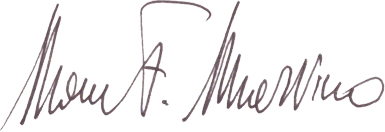 